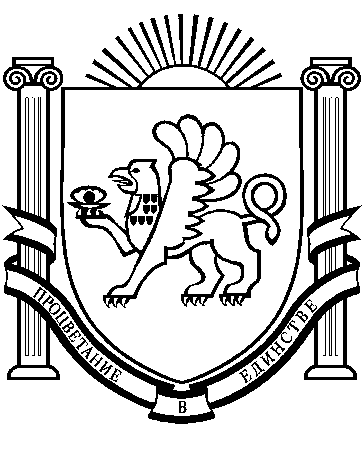 РЕСПУБЛИКА  КРЫМРАЗДОЛЬНЕНСКИЙ  РАЙОНАДМИНИСТРАЦИЯ БОТАНИЧЕСКОГО СЕЛЬСКОГО ПОСЕЛЕНИЯПОСТАНОВЛЕНИЕ05 июня 2019 года                       с. Ботаническое                                     №  120«О внесении изменений в Постановление администрации Ботанического сельского поселения Раздольненского района Республики Крым от 28.12.2016 г. № 281 «О размещении нестационарных торговых объектов на территории Ботанического сельского поселения»В соответствии с Федеральным законом от 28.12.2009 года № 381-ФЗ «Об основах государственного регулирования торговой деятельности в Российской Федерации», ст.8 Закона Республики Крым от 05.05.2015 № 92-ЗРК/2015 «Об основах государственного регулирования торговой деятельности в Республике «Крым», приказом Министерства промышленной политики Республики Крым от 26.12.2014 № 129 «О Порядке разработке и утверждении органами местного самоуправления муниципальных образований Республики Крым схем размещения нестационарных торговых объектов», постановлением Совета министров Республики Крым от 23.08. 2016 г. № 402 "Об утверждении Порядка размещения и функционирования нестационарных торговых объектов на территории муниципальных образований в Республике Крым", руководствуясь Уставом Ботанического сельского поселения Раздольненского района Республики Крым, согласно протеста Прокуратуры Раздольненского района Республики Крым № 13-2019 от 30.04.2019г., администрация Ботанического сельского поселения Раздольненского района Республики Крым,ПОСТАНОВЛЯЕТ:1. Внести в Постановление администрации Ботанического сельского поселения Раздольненского района Республики Крым от 28.12.2016 г. № 281 «О размещении нестационарных торговых объектов на территории Ботанического сельского поселения» (далее – Постановление) следующие изменения:1.1.Приложения № 1, № 2, № 3, № 4, № 5, № 7, № 8 к Постановлению исключить.2. Обнародовать данное постановление на информационном стенде Администрации Ботанического сельского поселения и  на официальном сайте Администрации в сети Интернет http://admbotanika.ru/.3. Постановление вступает в силу с момента его подписания.4. Контроль за исполнением настоящего постановления оставляю за собой.Председатель Ботаническогосельского совета – глава администрации Ботанического сельского поселения                                     М.А. Власевская